                                                                                        Bydgoszcz,23.05.2024r.UNIWERSYTET KAZIMIERZA WIELKIEGO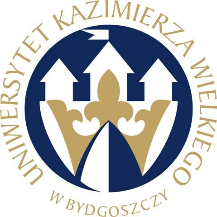 W BYDGOSZCZYul. Chodkiewicza 30, 85 – 064 Bydgoszcz, tel. 052 341 91 00 fax. 052 360 82 06NIP 5542647568 REGON 340057695www.ukw.edu.plModyfikacja zapytania ofertowego Zamawiający modyfikację   w postępowaniu o udzielenie zamówienia publicznego pn:  Dostawa  materiałów zużywalnych na potrzeby UKWZamawiający w części drugiej - nie dopuszcza produktów  równoważnych.

Uzasadnieniem jest kontynuacja badań, co  wymaga zakupu wskazanych modeli kolumn a nie zamienników, z uwagi na przeprowadzoną już kalibrację chromatografu.W formularzu ofertowym  w części 2 wykreśla się zapis „lub równoważne”.Kanclerz UKWMgr Renata Malak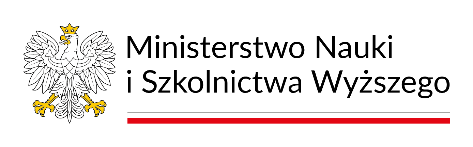 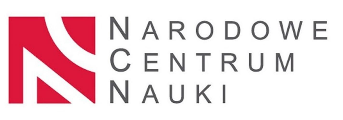 